Име и презима иченика____________________________________________СКУП ПРИРОДНИХ БРОЈЕВА1. Упореди следеће бројеве:3 450 314 000          2 540 314 0005 120 321 000          5 120 321 0017 650 614 000          2 650 613 0006 530 144 000          6 530 114 0002. Поређај бројеве од највећег до најмањег:729 200, 455 372, 3 156 000, 453 179 316, 112 357 877 804._________________________________________________________3. Напиши све бројеве који се налазе између бројева:66 546 386 288 и 66 546 384 295.__________________________________________________________________________________________________________________4. Уместо звездица напиши цифре тако да неједнакости буду тачне:519 646 329 ˂ 5* 9 646 329 1 299 687 547 ˃ * 299 687 547181 200 509 284 ˂ 181 200 *09 284776 500 286 305 ˃ 776 5*0 286 3055. Запиши највећи осмоцифрени број помоћу цифара 0, 1 и 2.__________________________________________________________Име и презима иченика____________________________________________СКУП ПРИРОДНИХ БРОЈЕВА1. Упореди следеће бројеве:3 450 314 000          2 540 314 0005 120 321 000          5 120 321 0017 650 614 000          2 650 613 0006 530 144 000          6 530 114 0002. Поређај бројеве од највећег до најмањег:729 200, 455 372, 3 156 000, 453 179 316, 112 357 877 804._________________________________________________________3. Напиши све бројеве који се налазе између бројева:66 546 386 288 и 66 546 384 295.__________________________________________________________________________________________________________________4. Уместо звездица напиши цифре тако да неједнакости буду тачне:519 646 329 ˂ 5* 9 646 329 1 299 687 547 ˃ * 299 687 547181 200 509 284 ˂ 181 200 *09 284776 500 286 305 ˃ 776 5*0 286 3055. Запиши највећи осмоцифрени број помоћу цифара 0, 1 и 2.__________________________________________________________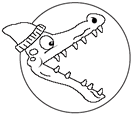 